Roman Lewicki                                                                        Osieczna, 9 maja 2023 radny RMGminy OsiecznaPan Stanisław Glapiak                	          Burmistrz Gminy OsiecznaZapytanieW związku z pytaniami i informacjami, które trafiły do mnie po opublikowaniu w BIP odpowiedzi Pana Burmistrza na moje zapytanie z 25 kwietnia br., dotyczącej poziomu struktury wynagrodzeń w Urzędzie Gminy w Osiecznej, wnoszę o udzielenie odpowiedzi na pytanie (wg wzoru odpowiedzi z 5 maja br.) o strukturę (poziom) wynagrodzeń netto w jednostkach gminnych                       i gminnej spółce komunalnej, na dzień 9 maja 2023.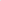 Proszę o uwzględnienie następujących podmiotów:Centrum Usług Wspólnych,MGOPS,CKiB,„grupa remontowa” Urzędu Gminy, gminna spółka komunalna z poważaniem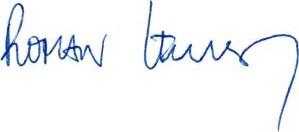 